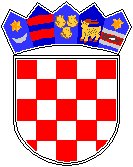 REPUBLIKA HRVATSKA GRAD ZAGREBOsnovna škola Petra ZrinskogZagreb, Krajiška 9KLASA: 402-01/20-01/04URBROJ: 251-132-20-4Zagreb, 8.10.2020.Na temelju članka 12. i članka 13. Pravilnika o načinu i postupku zapošljavanja u Osnovnoj školi Petra Zrinskog, Povjerenstvo za vrednovanje kandidata objavljuje Odluku o načinu i području vrednovanja kandidata prijavljenih na natječaj (objavljen od 24.9.2020. do 2.10.2020.)za radno mjesto kuhara/ice- na neodređeno, puno radno vrijeme od 40 sati tjedno/ 1 izvršiteljDana 24.9.2020. godine na mrežnoj stranici i oglasnoj ploči Hrvatskog zavoda za zapošljavanje i mrežnoj stranici i oglasnoj ploči OŠ Petra Zrinskog, objavljen je natječaj ove Škole za zapošljavanjem kuhara/ice:1. na neodređeno, puno radno vrijeme od 40 sati tjedno, uz probni rad od 5 mjeseci/ 2 izvršitelja, m/ž .  Natječaj je istekao 2.10.2020. g.Osobe koje su dostavile nepotpune i nepravodobne prijave ili koje ne ispunjavaju formalne uvjete iz natječaja, ne smatraju se kandidatima prijavljenim na natječaj.Sukladno odredbama Pravilnika provest će se vrednovanje kandidata.Vrednovanje se sastoji od provođenja usmenog razgovora s kandidatima. Područja iz kojih će se obaviti vrednovanje kandidata su:- komunikacijske i socijalne vještine, motivaciju i interese kandidata za rad u ŠkoliVrednovanje kandidata održat će se u srijedu, 14.10.2020. od 11:45 sati pa na dalje u privremenom uredu ravnateljice OŠ Petra Zrinskog, Mirjane Jermol - Mjesni odbor „Petar Zrinski“, Primorska ulica 32, 10000 Zagreb ( nakon ulaznih vrata, prostorije s desne strane).Raspored vrednovanja kandidata:1. Radica Jeftić u 11:45 sati2. Josipa-Ključarić Josipa u 12:00 sati 3. Nikica Šarenić u 12:15 sati4. Dario Hojan u 12:30 sati5. Darko Debić u 12:45 sati6. Ivana Pucko u 13:00 sati7. Nikolina Pavetić u 13:15 sati8. Valentina  Viktorija Beschenken u 13:30 satiKristina Hovanjec ne ispunjava formalne uvjete natječaja za radno mjesto kuhara -nema adekvatnu kvalifikaciju za kuhara.Svi kandidati dužni su na vrednovanju sa sobom imati odgovarajuću identifikacijsku ispravu (važeću osobnu iskaznicu, putovnicu ili vozačku dozvolu). Ako kandidat ne pristupi vrednovanju, smatra se da je odustao od prijave na natječaj.                                                                                                                                                                   POVJERENSTVO ZA VREDNOVANJE KANDIDATA